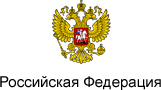 О качестве и безопасности пищевых продуктов (с изменениями на 13 июля 2020 года)РОССИЙСКАЯ ФЕДЕРАЦИЯ

ФЕДЕРАЛЬНЫЙ ЗАКОНО качестве и безопасности пищевых продуктов(с изменениями на 13 июля 2020 года)____________________________________________________________________
Документ с изменениями, внесенными:
Федеральным законом от 30 декабря 2001 года N 196-ФЗ (Российская газета, N 256, 31.12.2001);
Федеральным законом от 10 января 2003 года N 15-ФЗ (Российская газета, N 5, 15.01.2003);
Федеральным законом от 30 июня 2003 года N 86-ФЗ (Российская газета, N 126, 01.07.2003) (вступил в силу с 1 июля 2003 года);
Федеральным законом от 22 августа 2004 года N 122-ФЗ (Российская газета, N 188, 31.08.2004) (о порядке вступления в силу см. статью 155 Федерального закона от 22 августа 2004 года N 122-ФЗ);
Федеральным законом от 9 мая 2005 года N 45-ФЗ (Российская газета, N 100, 13.05.2005);
Федеральным законом от 5 декабря 2005 года N 151-ФЗ (Российская газета, N 276, 08.12.2005);Федеральным законом от 31 декабря 2005 года N 199-ФЗ (Российская газета, N 297, 31.12.2005) (о порядке вступления в силу см. статью 35 Федерального закона от 31 декабря 2005 года N 199-ФЗ);Федеральным законом от 31 марта 2006 года N 45-ФЗ (Российская газета, N 74, 11.04.2006);
Федеральным законом от 30 декабря 2006 года N 266-ФЗ (Российская газета, N 297, 31.12.2006) (о порядке вступления в силу см. статью 13 Федерального закона от 30 декабря 2006 года N 266-ФЗ);
Федеральным законом от 12 июня 2008 года N 88-ФЗ (Парламентская газета, N 39-40, 19.06.2008);
Федеральным законом от 23 июля 2008 года N 160-ФЗ (Российская газета, N 158, 25.07.2008) (вступил в силу с 1 января 2009 года);
Федеральным законом от 27 октября 2008 года N 178-ФЗ (Российская газета, N 225, 29.10.2008);
Федеральным законом от 22 декабря 2008 года N 268-ФЗ (Российская газета, N 265, 26.12.2008) (о порядке вступления в силу см. статью 24 Федерального закона от 22 декабря 2008 года N 268-ФЗ);Федеральным законом от 30 декабря 2008 года N 309-ФЗ (Российская газета, N 267, 31.12.2008) (о порядке вступления в силу см. статью 49 Федерального закона от 30 декабря 2008 года N 309-ФЗ);
Федеральным законом от 30 декабря 2008 года N 313-ФЗ (Российская газета, N 267, 31.12.2008) (о порядке вступления в силу см. статью 21 Федерального закона от 30 декабря 2008 года N 313-ФЗ);
Федеральным законом от 28 декабря 2010 года N 394-ФЗ (Российская газета, N 296, 30.12.2010);
Федеральным законом от 18 июля 2011 года N 242-ФЗ (Российская газета, N 160, 25.07.2011) (о порядке вступления в силу см. статью 71 Федерального закона от 18 июля 2011 года N 242-ФЗ);
Федеральным законом от 19 июля 2011 года N 248-ФЗ (Российская газета, N 159, 22.07.2011) (о порядке вступления в силу см. статью 50 Федерального закона от 19 июля 2011 года N 248-ФЗ);
Федеральным законом от 31 декабря 2014 года N 493-ФЗ (Официальный интернет-портал правовой информации www.pravo.gov.ru, 31.12.2014, N 0001201412310021) (вступил в силу с 1 января 2015 года);
Федеральным законом от 31 декабря 2014 года N 532-ФЗ (Официальный интернет-портал правовой информации www.pravo.gov.ru, 31.12.2014, N 0001201412310120) (вступил в силу с 23 января 2015 года);
Федеральным законом от 13 июля 2015 года N 213-ФЗ (Официальный интернет-портал правовой информации www.pravo.gov.ru, 13.07.2015, N 0001201507130019) (о порядке вступления в силу см. статью 27 Федерального закона от 13 июля 2015 года N 213-ФЗ);
Федеральным законом от 23 апреля 2018 года N 101-ФЗ (Официальный интернет-портал правовой информации www.pravo.gov.ru, 23.04.2018, N 0001201804230039);
Федеральным законом от 27 декабря 2019 года N 447-ФЗ (Официальный интернет-портал правовой информации www.pravo.gov.ru, 28.12.2019, N 0001201912280006) (вступил в силу с 1 января 2020 года);
Федеральным законом от 1 марта 2020 года N 47-ФЗ (Официальный интернет-портал правовой информации www.pravo.gov.ru, 01.03.2020, N 0001202003010004) (о порядке вступления в силу см. статью 3 Федерального закона от 1 марта 2020 года N 47-ФЗ);
Федеральным законом от 13 июля 2020 года N 194-ФЗ (Официальный интернет-портал правовой информации www.pravo.gov.ru, 13.07.2020, N 0001202007130054).
________________________________________________________________________________________________________________________________________
Положения настоящего Федерального закона не применяются:
с 19 декабря 2008 года в части оценки и подтверждения соответствия молока и молочной продукции, обязательных требований к связанным с ними процессам производства, хранения, перевозки, реализации и утилизации - см. пункт 4 статьи 43 Федерального закона от 12 июня 2008 года N 88-ФЗ;
с 26 декабря 2009 года в части оценки и подтверждения соответствия табачной продукции - см. пункт 5 статьи 24 Федерального закона от 22 декабря 2008 года N 268-ФЗ.
____________________________________________________________________Принят
Государственной Думой
1 декабря 1999 года

Одобрен
Советом Федерации
23 декабря 1999 года

Настоящий Федеральный закон регулирует отношения в области организации питания, обеспечения качества пищевых продуктов и их безопасности для здоровья человека и будущих поколений.
(Преамбула в редакции, введенной в действие с 1 мая 2020 года Федеральным законом от 1 марта 2020 года N 47-ФЗ.Глава I. Общие положения (статьи 1 - 5)Статья 1. Основные понятия
В целях настоящего Федерального закона используются следующие основные понятия:
пищевые продукты (пищевая продукция, продовольственные товары, продукты питания) (далее - пищевые продукты) - продукты животного, растительного, микробиологического, минерального, искусственного или биотехнологического происхождения в натуральном, обработанном или переработанном виде, которые предназначены для употребления человеком в пищу, в том числе специализированная пищевая продукция, питьевая вода, расфасованная в емкости, питьевая минеральная вода, алкогольная продукция (в том числе пиво и напитки на основе пива), безалкогольные напитки, биологически активные добавки к пище, жевательная резинка, закваски и стартовые культуры микроорганизмов, дрожжи, пищевые добавки и ароматизаторы, а также продовольственное сырье;
здоровое питание - питание, ежедневный рацион которого основывается на принципах, установленных настоящим Федеральным законом, отвечает требованиям безопасности и создает условия для физического и интеллектуального развития, жизнедеятельности человека и будущих поколений;
горячее питание - здоровое питание, которым предусматривается наличие горячих первого и второго блюд или второго блюда в зависимости от приема пищи, в соответствии с санитарно-эпидемиологическими требованиями;
качество пищевых продуктов - совокупность характеристик безопасных пищевых продуктов, отвечающих требованиям, установленным в соответствии с законодательством Российской Федерации, условиям договора, образцу, документам по стандартизации, технической документации, определяющим их потребительские свойства, пищевую ценность, аутентичность, сортность (калибр, категорию и иное), и удовлетворяющих физиологические потребности человека;
материалы и изделия, контактирующие с пищевыми продуктами (далее - материалы и изделия), - материалы и изделия, применяемые для производства, упаковки, хранения, перевозок, реализации и использования пищевых продуктов, в том числе технологическое оборудование, приборы и устройства, тара, посуда, столовые принадлежности;
обращение пищевых продуктов, материалов и изделий - производство (изготовление), упаковка, реализация, хранение, перевозки и использование пищевых продуктов на территории Российской Федерации;
пищевая ценность пищевых продуктов - потребительское свойство пищевых продуктов, характеризующее наличие и количество необходимых для удовлетворения физиологических потребностей человека составляющих их пищевых веществ (нутриентов) и энергетическую ценность;
потребительские свойства пищевых продуктов - совокупность физико-химических показателей (нормируемых физико-химических характеристик конкретных видов пищевых продуктов), органолептических показателей (характеристик, определяемых с помощью зрительной, вкусовой, обонятельной, сенсорной, соматосенсорной систем), микробиологических показателей (характеристик, определяющих содержание пробиотических и (или) технологических микроорганизмов в декларированных количествах);
сортность (калибр, категория и иное) - потребительские свойства отдельных видов пищевых продуктов, которые позволяют классифицировать (калибровать, устанавливать категорию и иное) пищевые продукты по физико-химическим, органолептическим, микробиологическим показателям, содержащимся в технической документации;
товаросопроводительные документы - документы, обеспечивающие возможность документально установить предыдущего и последующего собственников пищевых продуктов, за исключением потребителей, а также позволяющие идентифицировать сопровождаемые этими документами пищевые продукты;
фальсифицированные пищевые продукты, материалы и изделия - пищевые продукты, материалы и изделия, которые являются умышленно измененными (поддельными) и (или) имеют скрытые свойства и качество и (или) информация о которых является заведомо неполной и (или) недостоверной;
физиологическая потребность в пищевых продуктах - научно обоснованные нормы потребления пищевых продуктов, при потреблении которых полностью удовлетворяются физиологические потребности человека в необходимых веществах.
(Статья в редакции, введенной в действие с 1 мая 2020 года Федеральным законом от 1 марта 2020 года N 47-ФЗ.
Статья 2. Правовое регулирование отношений в области обеспечения качества и безопасности пищевых продуктовПравовое регулирование отношений в области обеспечения качества и безопасности пищевых продуктов осуществляется настоящим Федеральным законом, другими федеральными законами и принимаемыми в соответствии с ними иными нормативными правовыми актами Российской Федерации, а также законами и иными нормативными правовыми актами субъектов Российской Федерации.

Часть утратила силу с 1 мая 2020 года - Федеральный закон от 1 марта 2020 года N 47-ФЗ..

Часть утратила силу с 1 мая 2020 года - Федеральный закон от 1 марта 2020 года N 47-ФЗ. .

Статья 2_1. Принципы здорового питания
Принципами здорового питания являются основные правила и положения, способствующие укреплению здоровья человека и будущих поколений, снижению риска развития заболеваний и включающие в себя:
обеспечение приоритетности защиты жизни и здоровья потребителей пищевых продуктов по отношению к экономическим интересам индивидуальных предпринимателей и юридических лиц, осуществляющих деятельность, связанную с обращением пищевых продуктов;
соответствие энергетической ценности ежедневного рациона энергозатратам;
соответствие химического состава ежедневного рациона физиологическим потребностям человека в макронутриентах (белки и аминокислоты, жиры и жирные кислоты, углеводы) и микронутриентах (витамины, минеральные вещества и микроэлементы, биологически активные вещества);
наличие в составе ежедневного рациона пищевых продуктов со сниженным содержанием насыщенных жиров (включая трансизомеры жирных кислот), простых сахаров и поваренной соли, а также пищевых продуктов, обогащенных витаминами, пищевыми волокнами и биологически активными веществами;
обеспечение максимально разнообразного здорового питания и оптимального его режима;
применение технологической обработки и кулинарной обработки пищевых продуктов, обеспечивающих сохранность их исходной пищевой ценности;
обеспечение соблюдения санитарно-эпидемиологических требований на всех этапах обращения пищевых продуктов;
исключение использования фальсифицированных пищевых продуктов, материалов и изделий.
(Статья дополнительно включена с 1 мая 2020 года Федеральным законом от 1 марта 2020 года N 47-ФЗ)
Статья 3. Обращение пищевых продуктов, материалов и изделий1. В обращении могут находиться пищевые продукты, материалы и изделия, соответствующие требованиям, установленным в соответствии с законодательством Российской Федерации, и прошедшие подтверждение соответствия таким требованиям.2. Запрещается обращение пищевых продуктов, материалов и изделий:
которые являются опасными и (или) некачественными по органолептическим показателям;
которые не соответствуют представленной информации, в том числе имеют в своем составе нормируемые вещества в количествах, не соответствующих установленным в соответствии с законодательством Российской Федерации значениям, и (или) содержат предметы, частицы, вещества и организмы, которые образовались или были добавлены (внесены) в процессе производства пищевых продуктов (загрязнители), наличие которых может оказать вредное воздействие на человека и будущие поколения, информация о которых до потребителя не доведена, и (или) которые не имеют установленных сроков годности для пищевых продуктов, материалов и изделий (в отношении которых установление срока годности является обязательным) или срок годности которых истек, и (или) показатели которых не соответствуют требованиям, установленным в соответствии с законодательством Российской Федерации, образцу, документам по стандартизации, технической документации;
в отношении которых установлен факт фальсификации;
в отношении которых не может быть подтверждена прослеживаемость;
которые не имеют маркировки, содержащей сведения о пищевых продуктах, предусмотренные законодательством Российской Федерации, либо в отношении которых не имеется таких сведений;
которые не имеют товаросопроводительных документов.
3. Пищевые продукты, материалы и изделия, указанные в абзацах втором и третьем пункта 2 настоящей статьи, признаются опасными и утилизируются или уничтожаются без проведения экспертизы в случаях, устанавливаемых Правительством Российской Федерации.
4. Пищевые продукты, материалы и изделия, указанные в абзацах четвертом - седьмом пункта 2 настоящей статьи, признаются некачественными и подлежат экспертизе, утилизации или уничтожению в порядке, устанавливаемом Правительством Российской Федерации.
(Статья в редакции, введенной в действие с 1 мая 2020 года Федеральным законом от 1 марта 2020 года N 47-ФЗ.

Статья 4. Обеспечение качества и безопасности пищевых продуктов, материалов и изделийКачество и безопасность пищевых продуктов, материалов и изделий обеспечиваются посредством:
применения мер государственного регулирования в области обеспечения качества и безопасности пищевых продуктов, материалов и изделий, в том числе осуществления государственного надзора в области обеспечения качества и безопасности пищевых продуктов, материалов и изделий;
проведения научных исследований в области питания населения, профилактики наиболее распространенных неинфекционных заболеваний и разработки технологий производства пищевых продуктов, материалов и изделий, направленных на повышение их качества;
определения физико-химических, органолептических, микробиологических и иных показателей, характеризующих свойства пищевых продуктов, а также установления критериев их идентификации;
проведения производственного контроля за качеством и безопасностью пищевых продуктов, материалов и изделий, условиями их производства (изготовления), упаковки, реализации, хранения, перевозок, включающего лабораторные исследования (испытания) в соответствии с законодательством Российской Федерации;
применения систем управления качеством пищевых продуктов, материалов и изделий, в том числе с применением системы критических контрольных точек при анализе опасных факторов;
маркировки отдельных видов пищевых продуктов средствами идентификации;
развития мер в сфере стандартизации в целях повышения качества пищевых продуктов, материалов и изделий, процессов и технологий их производства;
стимулирования производителей к изготовлению пищевых продуктов, отвечающих критериям качества и принципам здорового питания;
нормирования обеспечения питанием в зависимости от возрастной категории лиц, их физиологических потребностей, состояния здоровья, показателей качества пищевых продуктов;
установления санитарно-эпидемиологических требований к организации питания и проведению производственного контроля за качеством и безопасностью пищевых продуктов;
организации информационно-просветительской работы по формированию культуры здорового питания;
поддержки производства пищевых продуктов для здорового питания.
(Статья в редакции, введенной в действие с 1 мая 2020 года Федеральным законом от 1 марта 2020 года N 47-ФЗ.

Статья 5. Информация о качестве и безопасности пищевых продуктов, материалов и изделий1. Индивидуальные предприниматели и юридические лица, осуществляющие деятельность, связанную с обращением пищевых продуктов, материалов и изделий, розничной торговлей пищевыми продуктами и оказанием услуг в сфере общественного питания, обязаны предоставлять приобретателям или потребителям, а также органам государственного надзора в области обеспечения качества и безопасности пищевых продуктов, материалов и изделий (далее - органы государственного надзора) в соответствии с их компетенцией полную и достоверную информацию о качестве и безопасности пищевых продуктов, материалов и изделий в соответствии с законодательством Российской Федерации.2. Информация об отличительных признаках пищевых продуктов, указанная в маркировке пищевых продуктов на добровольной основе, должна быть подтверждена в соответствии с законодательством Российской Федерации доказательствами, сформированными с учетом критериев, установленных федеральным органом исполнительной власти, уполномоченным на разработку и утверждение государственных санитарно-эпидемиологических правил и гигиенических нормативов. Доказательства наличия отличительных признаков пищевых продуктов подлежат хранению у юридических лиц или индивидуальных предпринимателей, выпускающих данные пищевые продукты в обращение, и предоставляются по запросу органов государственного надзора.
3. Органы государственного надзора предоставляют органам государственной власти, органам местного самоуправления, юридическим лицам, индивидуальным предпринимателям и гражданам информацию о качестве и безопасности пищевых продуктов, материалов и изделий, о соблюдении требований, установленных в соответствии с законодательством Российской Федерации при обращении пищевых продуктов, материалов и изделий, оказании услуг в сфере розничной торговли пищевыми продуктами, материалами и изделиями и в сфере общественного питания, а также о мерах по предотвращению реализации некачественных и опасных пищевых продуктов, материалов и изделий в порядке, установленном Правительством Российской Федерации.
4. Предоставление официальной статистической информации о качестве и безопасности пищевых продуктов, материалов и изделий осуществляется федеральным органом исполнительной власти, осуществляющим функции по формированию официальной статистической информации.
(Статья в редакции, введенной в действие с 1 мая 2020 года Федеральным законом от 1 марта 2020 года N 47-ФЗ.

Глава II. Полномочия Российской Федерации в области обеспечения качества и безопасности пищевых продуктов (статьи 6 - 8)(наименование главы в редакции, введенной в действие с 1 января 2005 года Федеральным законом от 22 августа 2004 года N 122-ФЗСтатья 6. Полномочия органов государственной власти в области обеспечения качества и безопасности пищевых продуктов(Наименование в редакции, введенной в действие с 1 мая 2020 года Федеральным законом от 1 марта 2020 года N 47-ФЗ.1. К полномочиям федеральных органов государственной власти в области обеспечения качества и безопасности пищевых продуктов и здорового питания относятся:
разработка и проведение в Российской Федерации единой государственной политики;
разработка и контроль реализации документов стратегического планирования, утвержденных (одобренных) федеральными органами государственной власти, в области обеспечения качества и безопасности пищевых продуктов;
внедрение принципов здорового питания и содействие их распространению;
организация и осуществление подтверждения соответствия пищевых продуктов, материалов и изделий, процессов их производства (изготовления);
организация и проведение государственного надзора;
осуществление международного сотрудничества Российской Федерации;
осуществление других предусмотренных законодательством Российской Федерации полномочий.
(Пункт в редакции, введенной в действие с 1 мая 2020 года Федеральным законом от 1 марта 2020 года N 47-ФЗ.2. Органы государственной власти субъектов Российской Федерации вправе участвовать в осуществлении полномочий Российской Федерации в области обеспечения качества и безопасности пищевых продуктов посредством:

принятия в соответствии с федеральными законами законов и иных нормативных правовых актов субъектов Российской Федерации;

разработки, утверждения и реализации региональных программ обеспечения качества и безопасности пищевых продуктов;

абзац утратил силу с 1 августа 2011 года - Федеральный закон от 18 июля 2011 года N 242-ФЗ.
(Пункт дополнительно включен с 1 января 2006 года Федеральным законом от 31 декабря 2005 года N 199-ФЗ)
Статья 7. Полномочия субъектов Российской Федерации в области обеспечения качества и безопасности пищевых продуктов(статья утратила силу с 1 января 2005 года - Федеральный закон от 22 августа 2004 года N 122-ФЗ.)

Статья 8. Полномочия органов местного самоуправления в области обеспечения качества и безопасности пищевых продуктов(статья утратила силу с 1 января 2005 года - Федеральный закон от 22 августа 2004 года N 122-ФЗ.)Глава III. Государственное регулирование в области обеспечения качества и безопасности пищевых продуктов (статьи 9 - 14)Статья 9. Требования к пищевым продуктам, материалам и изделиям1. Обязательные требования к пищевым продуктам, материалам и изделиям, упаковке, маркировке, процедурам подтверждения их соответствия обязательным требованиям, производственному контролю за качеством и безопасностью пищевых продуктов, материалов и изделий, методикам их исследований (испытаний), измерений и правилам идентификации устанавливаются законодательством Российской Федерации. Обязательной для применения является также техническая документация в случае публичного заявления изготовителем и (или) исполнителем о соответствии пищевых продуктов, материалов и изделий технической документации, в том числе в случаях применения обозначения национального стандарта в маркировке, эксплуатационной или иной документации и (или) в случае маркировки пищевых продуктов знаком национальной системы стандартизации.
2. В отношении изготовителей пищевых продуктов, произведенных в соответствии с технической документацией, которой определены улучшенные по сравнению с характеристиками, установленными в соответствии с законодательством Российской Федерации, характеристики пищевых продуктов, применяются в соответствии с законодательством Российской Федерации меры стимулирования правового, экономического и организационного характера.
3. Если иное не установлено законодательством Российской Федерации, требования к организации питания и качеству пищевых продуктов, включая нормы обеспечения питанием, направленные на сохранение и укрепление здоровья человека, могут устанавливаться нормативными правовыми актами федерального органа исполнительной власти, уполномоченного на разработку и утверждение государственных санитарно-эпидемиологических правил и гигиенических нормативов.
(Статья в редакции, введенной в действие с 1 мая 2020 года Федеральным законом от 1 марта 2020 года N 47-ФЗ.

Статья 10. Государственная регистрация отдельных видов пищевых продуктов, материалов и изделий(Утратила силу с 1 мая 2020 года - Федеральный закон от 1 марта 2020 года N 47-ФЗ.)Статья 11. Особенности лицензирования отдельных видов деятельности по изготовлению и обороту пищевых продуктов, оптовой торговле пищевыми продуктами ио казанию услуг в сфере общественного питания(статья исключена с 15 января 2003 года Федеральным законом от 10 января 2003 года N 15-ФЗ.)
Статья 12. Подтверждение соответствия пищевых продуктов, материалов и изделий и процессов их производства (изготовления)
Подтверждение соответствия пищевых продуктов, материалов и изделий и процессов их производства (изготовления) требованиям, установленным настоящим Федеральным законом, осуществляется в случаях и порядке, которые установлены в соответствии с законодательством Российской Федерации.
(Статья в редакции, введенной в действие с 1 мая 2020 года Федеральным законом от 1 марта 2020 года N 47-ФЗ.

Статья 13. Государственный надзор в области обеспечения качества и безопасности пищевых продуктов, материалов и изделий(наименование в редакции, введенной в действие с 1 августа 2011 года Федеральным законом от 18 июля 2011 года N 242-ФЗ1. Государственный надзор в области обеспечения качества и безопасности пищевых продуктов, материалов и изделий осуществляется федеральными органами исполнительной власти, уполномоченными на осуществление соответственно федерального государственного санитарно-эпидемиологического надзора, федерального государственного надзора в области защиты прав потребителей, федерального государственного ветеринарного надзора в соответствии с их компетенцией в порядке, установленном Правительством Российской Федерации.
(Абзац в редакции, введенной в действие с 1 января 2020 года Федеральным законом от 27 декабря 2019 года N 447-ФЗ; в редакции, введенной в действие с 1 мая 2020 года Федеральным законом от 1 марта 2020 года N 47-ФЗ.

В пунктах пропуска через Государственную границу Российской Федерации, определенных Правительством Российской Федерации из числа специализированных пунктов пропуска, государственный надзор в области обеспечения качества и безопасности пищевых продуктов, материалов и изделий осуществляется в рамках осуществления санитарно-карантинного контроля, карантинного фитосанитарного контроля и федерального государственного ветеринарного надзора.
(Абзац дополнительно включен с 21 октября 2018 года Федеральным законом от 23 апреля 2018 года N 101-ФЗ; в редакции, введенной в действие с 1 мая 2020 года Федеральным законом от 1 марта 2020 года N 47-ФЗ.
____________________________________________________________________
Положения абзаца второго пункта 1 настоящей статьи применяются до 1 января 2022 года - см. пункт 2 статьи 5 Федеральным законом от 23 апреля 2018 года N 101-ФЗ. 
____________________________________________________________________ 
(Пункт в редакции, введенной в действие Федеральным законом от 13 июля 2015 года N 213-ФЗ.
2. К отношениям, связанным с осуществлением государственного надзора в области обеспечения качества и безопасности пищевых продуктов, материалов и изделий, организацией и проведением проверок юридических лиц, индивидуальных предпринимателей, применяются положения Федерального закона от 26 декабря 2008 года N 294-ФЗ "О защите прав юридических лиц и индивидуальных предпринимателей при осуществлении государственного контроля (надзора) и муниципального контроля" и Федерального закона от 27 декабря 2002 года N 184-ФЗ "О техническом регулировании".

При организации и проведении мероприятий по государственному надзору в области обеспечения качества и безопасности пищевых продуктов, материалов и изделий предварительное уведомление юридических лиц или индивидуальных предпринимателей, осуществляющих деятельность, связанную с обращением пищевых продуктов, материалов и изделий, и (или) оказание услуг общественного питания, о начале проведения внеплановой выездной проверки не требуется.
(Абзац дополнительно включен с 23 января 2015 года Федеральным законом от 31 декабря 2014 года N 532-ФЗ; в редакции, введенной в действие с 1 мая 2020 года Федеральным законом от 1 марта 2020 года N 47-ФЗ.
(Пункт в редакции, введенной в действие с 1 августа 2011 года Федеральным законом от 18 июля 2011 года N 242-ФЗ3. Федеральные органы исполнительной власти, указанные в пункте 1 настоящей статьи, осуществляют соответственно санитарно-карантинный контроль, федеральный государственный надзор в области защиты прав потребителей и федеральный государственный ветеринарный надзор в порядке, установленном законодательством Российской Федерации в области обеспечения санитарно-эпидемиологического благополучия населения и о ветеринарии.
(Пункт в редакции, введенной в действие Федеральным законом от 13 июля 2015 года N 213-ФЗ; в редакции, введенной в действие с 1 января 2020 года Федеральным законом от 27 декабря 2019 года N 447-ФЗ; в редакции, введенной в действие с 1 мая 2020 года Федеральным законом от 1 марта 2020 года N 47-ФЗ.
4. Федеральный орган исполнительной власти, уполномоченный в области таможенного дела, участвует в осуществлении государственного надзора в области обеспечения качества и безопасности пищевых продуктов, материалов и изделий в пунктах пропуска через Государственную границу Российской Федерации, расположенных на территории свободного порта Владивосток и в Арктической зоне Российской Федерации.
(Абзац в редакции, введенной в действие с 28 августа 2020 года Федеральным законом от 13 июля 2020 года N 194-ФЗ.

В пунктах пропуска через Государственную границу Российской Федерации, расположенных на территории свободного порта Владивосток и в Арктической зоне Российской Федерации, должностные лица таможенных органов проводят проверку документов, представляемых перевозчиком или лицом, действующим от его имени, при прибытии пищевых продуктов, материалов и изделий на территорию Российской Федерации.
(Абзац в редакции, введенной в действие с 28 августа 2020 года Федеральным законом от 13 июля 2020 года N 194-ФЗ.

По результатам проверки документов должностными лицами таможенных органов принимается решение о ввозе пищевых продуктов, материалов и изделий на территорию Российской Федерации в целях их дальнейшей перевозки в соответствии с таможенной процедурой таможенного транзита, либо об их немедленном вывозе с территории Российской Федерации, либо об их направлении в специально оборудованные и оснащенные места в пунктах пропуска через Государственную границу Российской Федерации, расположенных на территории свободного порта Владивосток и в Арктической зоне Российской Федерации, для проведения досмотра пищевых продуктов, материалов и изделий уполномоченными на осуществление федерального государственного санитарно-эпидемиологического надзора должностными лицами федеральных органов исполнительной власти.
(Абзац в редакции, введенной в действие с 28 августа 2020 года Федеральным законом от 13 июля 2020 года N 194-ФЗ.
(Пункт дополнительно включен с 29 июня 2011 года Федеральным законом от 28 декабря 2010 года N 394-ФЗ; в редакции, введенной в действие Федеральным законом от 13 июля 2015 года N 213-ФЗ.
5. Федеральный орган исполнительной власти, уполномоченный в области таможенного дела, участвует в осуществлении государственного надзора в области обеспечения качества и безопасности пищевых продуктов, материалов и изделий в пунктах пропуска через Государственную границу Российской Федерации, определенных Правительством Российской Федерации из числа специализированных пунктов пропуска.В пунктах пропуска через Государственную границу Российской Федерации, определенных Правительством Российской Федерации из числа специализированных пунктов пропуска, должностные лица таможенных органов проводят проверку документов, представляемых перевозчиком или лицом, действующим от его имени, при прибытии пищевых продуктов, материалов и изделий на территорию Российской Федерации.По результатам проверки документов должностными лицами таможенных органов принимается решение о ввозе пищевых продуктов, материалов и изделий на территорию Российской Федерации в целях их дальнейшей перевозки в соответствии с заявленной таможенной процедурой, либо об их немедленном вывозе с территории Российской Федерации, либо об их пропуске на территорию Российской Федерации и направлении в соответствии с заявленной таможенной процедурой в места назначения (доставки) для проведения досмотра пищевых продуктов, материалов и изделий уполномоченными должностными лицами федеральных органов исполнительной власти в соответствии с компетенцией, установленной Правительством Российской Федерации.
(Пункт дополнительно включен с 21 октября 2018 года Федеральным законом от 23 апреля 2018 года N 101-ФЗ)
____________________________________________________________________
Положения пункта 5 настоящей статьи применяются до 1 января 2022 года - см. пункт 2 статьи 5 Федеральным законом от 23 апреля 2018 года N 101-ФЗ. 
____________________________________________________________________

Статья 14. Мониторинг качества и безопасности пищевых продуктов, здоровья населения1. В целях определения приоритетных направлений государственной политики в области обеспечения качества и безопасности пищевых продуктов, охраны здоровья населения, а также в целях разработки мер по предотвращению поступления на потребительский рынок некачественных и опасных пищевых продуктов, материалов и изделий органами государственного надзора организуется и проводится мониторинг качества и безопасности пищевых продуктов, здоровья населения (пункт в редакции, введенной в действие с 1 августа 2011 года Федеральным законом от 18 июля 2011 года N 242-ФЗ.2. Мониторинг качества и безопасности пищевых продуктов, здоровья населения проводится в соответствии с положением, утвержденным Правительством Российской Федерации (пункт в редакции, введенной в действие с 1 января 2009 года Федеральным законом от 23 июля 2008 года N 160-ФЗ; в редакции, введенной в действие с 1 августа 2011 года Федеральным законом от 18 июля 2011 года N 242-ФЗ.

Глава IV. Общие требования к обеспечению качества и безопасности пищевых продуктов (статьи 15 - 25)Статья 15. Требования к обеспечению качества и безопасности пищевых продуктов1. Предназначенные для реализации пищевые продукты должны удовлетворять физиологические потребности человека в необходимых веществах и энергии, соответствовать обязательным требованиям, установленным в соответствии с законодательством Российской Федерации, к допустимому содержанию химических (в том числе радиоактивных), биологических веществ и их соединений, микроорганизмов и других биологических организмов, представляющих опасность для здоровья нынешнего и будущих поколений.
(Пункт в редакции, введенной в действие с 21 октября 2011 года Федеральным законом от 19 июля 2011 года N 248-ФЗ; в редакции, введенной в действие с 1 мая 2020 года Федеральным законом от 1 марта 2020 года N 47-ФЗ.2. Пищевая ценность пищевых продуктов для питания детей должна соответствовать функциональному состоянию организма ребенка с учетом его возраста. Пищевые продукты для питания детей должны быть безопасными для их здоровья.
(Пункт в редакции, введенной в действие с 1 мая 2020 года Федеральным законом от 1 марта 2020 года N 47-ФЗ.3. Продукты диетического питания должны иметь свойства, позволяющие использовать такие продукты для лечебного и профилактического питания человека в соответствии с установленными федеральным органом исполнительной власти в области здравоохранения требованиями к организации диетического питания, и быть безопасными для здоровья человека.

Статья 16. Требования к обеспечению качества и безопасности новых пищевых продуктов, материалов и изделий приих разработке и постановке на производство1. При разработке новых пищевых продуктов, материалов и изделий, новых технологических процессов их изготовления, упаковки, хранения, перевозок и реализации индивидуальные предприниматели и юридические лица обязаны обосновывать требования к качеству и безопасности таких пищевых продуктов, материалов и изделий, их упаковке, маркировке и информации о таких пищевых продуктах, материалах и изделиях, сохранению качества и безопасности таких пищевых продуктов, материалов и изделий при их обращении, разрабатывать программы производственного контроля за качеством и безопасностью таких пищевых продуктов, материалов и изделий, методики их испытаний, а также устанавливать сроки годности таких пищевых продуктов, материалов и изделий.
(Абзац в редакции, введенной в действие с 1 мая 2020 года Федеральным законом от 1 марта 2020 года N 47-ФЗ.

Сроки годности пищевых продуктов, материалов и изделий устанавливаются в отношении таких пищевых продуктов, материалов и изделий, качество которых по истечении определенного срока с момента их изготовления ухудшается, которые приобретают свойства, представляющие опасность для здоровья человека, и в связи с этим утрачивают пригодность для использования по назначению.2. Показатели качества и безопасности новых пищевых продуктов, материалов и изделий, сроки их годности, требования к их упаковке, маркировке, информации о таких пищевых продуктах, материалах и изделиях, условиям обращения таких пищевых продуктов, материалов и изделий, программам производственного контроля за их качеством и безопасностью, методикам испытаний, способам утилизации или уничтожения некачественных и опасных пищевых продуктов, материалов и изделий должны быть включены в техническую документацию.
(Абзац в редакции, введенной в действие с 1 мая 2020 года Федеральным законом от 1 марта 2020 года N 47-ФЗ.

Абзац утратил силу с 21 октября 2011 года - Федеральный закон от 19 июля 2011 года N 248-ФЗ..

Абзац утратил силу с 21 октября 2011 года - Федеральный закон от 19 июля 2011 года N 248-ФЗ. - См. предыдущую редакцию.

Абзац утратил силу с 21 октября 2011 года - Федеральный закон от 19 июля 2011 года N 248-ФЗ. - См. предыдущую редакцию.

Требования утвержденной технической документации являются обязательными для индивидуальных предпринимателей и юридических лиц, осуществляющих деятельность по обращению конкретных видов пищевых продуктов, материалов и изделий.
(Абзац в редакции, введенной в действие с 1 мая 2020 года Федеральным законом от 1 марта 2020 года N 47-ФЗ.
____________________________________________________________________
С 29 апреля 2009 года требования пункта 2 настоящей статьи в отношении соковой продукции из фруктов и (или) овощей не применяются - см. статью 28 Федерального закона от 27 октября 2008 года N 178-ФЗ.
____________________________________________________________________
3. Пункт утратил силу с 1 мая 2020 года - Федеральный закон от 1 марта 2020 года N 47-ФЗ..

Статья 17. Требования к обеспечению качества и безопасности пищевых продуктов, материалов и изделий при ихизготовлении1. Изготовление пищевых продуктов, материалов и изделий следует осуществлять в соответствии с технической документацией при соблюдении требований, установленных в соответствии с законодательством Российской Федерации.
(Абзац в редакции, введенной в действие с 21 октября 2011 года Федеральным законом от 19 июля 2011 года N 248-ФЗ; в редакции, введенной в действие с 1 мая 2020 года Федеральным законом от 1 марта 2020 года N 47-ФЗ.
Абзац утратил силу с 1 мая 2020 года - Федеральный закон от 1 марта 2020 года N 47-ФЗ. .
____________________________________________________________________
С 29 апреля 2009 года требования пункта 1 настоящей статьи в отношении соковой продукции из фруктов и (или) овощей не применяются - см. статью 28 Федерального закона от 27 октября 2008 года N 178-ФЗ.
____________________________________________________________________
2. Для изготовления пищевых продуктов должно применяться продовольственное сырье, качество и безопасность которого соответствует требованиям, установленным в соответствии с законодательством Российской Федерации.
(Абзац в редакции, введенной в действие с 1 мая 2020 года Федеральным законом от 1 марта 2020 года N 47-ФЗ.

При изготовлении продовольственного сырья допускается использование кормовых добавок, стимуляторов роста животных (в том числе гормональных препаратов), лекарственных средств, пестицидов, агрохимикатов, прошедших государственную регистрацию в порядке, установленном законодательством Российской Федерации (абзац в редакции, введенной в действие с 21 октября 2011 года Федеральным законом от 19 июля 2011 года N 248-ФЗ.

Продовольственное сырье животного происхождения допускается для изготовления пищевых продуктов только после проведения ветеринарно-санитарной экспертизы и получения изготовителем заключения, выданного органами, уполномоченными на осуществление  федерального государственного ветеринарного надзора, уполномоченными в области ветеринарии органами исполнительной власти субъектов Российской Федерации и подведомственными им организациями, входящими в систему Государственной ветеринарной службы Российской Федерации в соответствии с Законом Российской Федерации от 14 мая 1993 года N 4979-I "О ветеринарии", и удостоверяющего соответствие продовольственного сырья животного происхождения требованиям ветеринарных правил и норм.
(Абзац в редакции, введенной в действие с 21 октября 2011 года Федеральным законом от 19 июля 2011 года N 248-ФЗ; в редакции, введенной в действие с 1 января 2020 года Федеральным законом от 27 декабря 2019 года N 447-ФЗ.
____________________________________________________________________
С 29 апреля 2009 года требования пункта 2 настоящей статьи в отношении соковой продукции из фруктов и (или) овощей не применяются - см. статью 28 Федерального закона от 27 октября 2008 года N 178-ФЗ.
____________________________________________________________________
3. При изготовлении пищевых продуктов для питания детей и продуктов диетического питания не допускается использовать продовольственное сырье, изготовленное с использованием кормовых добавок, стимуляторов роста животных (в том числе гормональных препаратов), отдельных видов лекарственных средств, пестицидов, агрохимикатов и других опасных для здоровья человека веществ и соединений.
(Пункт в редакции, введенной в действие с 1 мая 2020 года Федеральным законом от 1 марта 2020 года N 47-ФЗ.
____________________________________________________________________
С 29 апреля 2009 года требования пункта 3 настоящей статьи в отношении соковой продукции из фруктов и (или) овощей не применяются - см. статью 28 Федерального закона от 27 октября 2008 года N 178-ФЗ.
____________________________________________________________________
4. Пищевые добавки, используемые при изготовлении пищевых продуктов, и биологически активные добавки не должны причинять вред жизни и здоровью человека.

При изготовлении пищевых продуктов, а также для употребления в пищу могут быть использованы пищевые добавки и биологически активные добавки.
(Абзац в редакции, введенной в действие с 1 мая 2020 года Федеральным законом от 1 марта 2020 года N 47-ФЗ.5. Используемые в процессе изготовления пищевых продуктов материалы и изделия должны соответствовать требованиям, установленным в соответствии с законодательством Российской Федерации, к безопасности таких материалов и изделий.
(Абзац в редакции, введенной в действие с 21 октября 2011 года Федеральным законом от 19 июля 2011 года N 248-ФЗ; в редакции, введенной в действие с 1 мая 2020 года Федеральным законом от 1 марта 2020 года N 47-ФЗ.Абзац утратил силу с 1 мая 2020 года - Федеральный закон от 1 марта 2020 года N 47-ФЗ..
____________________________________________________________________
С 29 апреля 2009 года требования пункта 5 настоящей статьи в отношении соковой продукции из фруктов и (или) овощей не применяются - см. статью 28 Федерального закона от 27 октября 2008 года N 178-ФЗ.
____________________________________________________________________
6. Пункт утратил силу с 21 октября 2011 года - Федеральный закон от 19 июля 2011 года N 248-ФЗ..
7. Соответствие пищевых продуктов, материалов и изделий обязательным требованиям подтверждается в порядке, установленном в соответствии с законодательством Российской Федерации.
(Пункт в редакции, введенной в действие с 1 мая 2020 года Федеральным законом от 1 марта 2020 года N 47-ФЗ.
8. Изготовитель пищевых продуктов, материалов и изделий обязан немедленно приостановить изготовление некачественных и опасных пищевых продуктов, материалов и изделий на срок, необходимый для устранения причин, повлекших за собой изготовление таких пищевых продуктов, материалов и изделий. В случае, если устранить эти причины невозможно, изготовитель обязан прекратить изготовление некачественных и опасных пищевых продуктов, материалов и изделий, изъять их из обращения, обеспечив возврат от покупателей, потребителей таких пищевых продуктов, материалов и изделий, организовать в установленном порядке их экспертизу, утилизацию или уничтожение.
(Пункт в редакции, введенной в действие с 1 мая 2020 года Федеральным законом от 1 марта 2020 года N 47-ФЗ.

Статья 18. Требования к обеспечению качества и безопасности пищевых продуктов при их расфасовке, упаковке и маркировке1. Пищевые продукты должны быть расфасованы и упакованы такими способами, которые позволяют обеспечить сохранение качества и безопасность при их хранении, перевозках и реализации.
____________________________________________________________________
С 29 апреля 2009 года требования пункта 1 настоящей статьи в отношении соковой продукции из фруктов и (или) овощей не применяются - см. статью 28 Федерального закона от 27 октября 2008 года N 178-ФЗ.
____________________________________________________________________
2. Индивидуальные предприниматели и юридические лица, осуществляющие расфасовку и упаковку пищевых продуктов, обязаны соблюдать требования, установленные в соответствии с законодательством Российской Федерации, к расфасовке и упаковке пищевых продуктов, их маркировке, а также к используемым для упаковки и маркировки пищевых продуктов материалам.
(Пункт в редакции, введенной в действие с 1 мая 2020 года Федеральным законом от 1 марта 2020 года N 47-ФЗ.
____________________________________________________________________
С 29 апреля 2009 года требования пункта 2 настоящей статьи в отношении соковой продукции из фруктов и (или) овощей не применяются - см. статью 28 Федерального закона от 27 октября 2008 года N 178-ФЗ.
____________________________________________________________________
3. Индивидуальные предприниматели и юридические лица обязаны соблюдать требования к пищевым продуктам в соответствии с законодательством Российской Федерации в части их маркировки в целях предупреждения действий, вводящих в заблуждение потребителей относительно достоверной и полной информации о пищевых продуктах.
(Пункт в редакции, введенной в действие с 1 мая 2020 года Федеральным законом от 1 марта 2020 года N 47-ФЗ.
____________________________________________________________________
Действие пункта 3 статьи 18 приостановлено на территориях Республики Крым и города федерального значения Севастополя до 1 января 2018 года - статья 3 Федерального закона от 31 декабря 2014 года N 493-ФЗ.
____________________________________________________________________ 
____________________________________________________________________
С 29 апреля 2009 года требования абзаца шестого пункта 3 настоящей статьи в отношении соковой продукции из фруктов и (или) овощей не применяются - см. статью 28 Федерального закона от 27 октября 2008 года N 178-ФЗ.
____________________________________________________________________
4. Обязательная маркировка отдельных видов пищевых продуктов средствами идентификации осуществляется в соответствии с требованиями, установленными законодательством Российской Федерации.
(Пункт дополнительно включен с 1 мая 2020 года Федеральным законом от 1 марта 2020 года N 47-ФЗ)
Статья 19. Требования к обеспечению качества и безопасности пищевых продуктов, материалов и изделий при их хранении и перевозках1. Хранение и перевозки пищевых продуктов, материалов и изделий должны осуществляться в условиях, обеспечивающих сохранение их качества и безопасность.2. Индивидуальные предприниматели и юридические лица, осуществляющие хранение, перевозки пищевых продуктов, материалов и изделий, обязаны соблюдать требования, установленные в соответствии с законодательством Российской Федерации, к условиям хранения и перевозок пищевых продуктов, материалов и изделий и подтверждать соблюдение таких требований соответствующими записями в товаросопроводительных документах.
(Пункт в редакции, введенной в действие с 1 мая 2020 года Федеральным законом от 1 марта 2020 года N 47-ФЗ.
____________________________________________________________________
С 29 апреля 2009 года требования пункта 2 настоящей статьи в отношении соковой продукции из фруктов и (или) овощей не применяются - см. статью 28 Федерального закона от 27 октября 2008 года N 178-ФЗ.
____________________________________________________________________
3. Хранение пищевых продуктов, материалов и изделий допускается в специально оборудованных помещениях, сооружениях, которые должны соответствовать требованиям, установленным в соответствии с законодательством Российской Федерации.
(Пункт в редакции, введенной в действие с 21 октября 2011 года Федеральным законом от 19 июля 2011 года N 248-ФЗ; в редакции, введенной в действие с 1 мая 2020 года Федеральным законом от 1 марта 2020 года N 47-ФЗ.
____________________________________________________________________
С 29 апреля 2009 года требования пункта 3 настоящей статьи в отношении соковой продукции из фруктов и (или) овощей не применяются - см. статью 28 Федерального закона от 27 октября 2008 года N 178-ФЗ.
____________________________________________________________________
4. Для перевозок пищевых продуктов должны использоваться специально предназначенные или специально оборудованные для таких целей транспортные средства (пункт в редакции, введенной в действие с 21 октября 2011 года Федеральным законом от 19 июля 2011 года N 248-ФЗ.
____________________________________________________________________
С 29 апреля 2009 года требования пункта 4 настоящей статьи в отношении соковой продукции из фруктов и (или) овощей не применяются - см. статью 28 Федерального закона от 27 октября 2008 года N 178-ФЗ.
____________________________________________________________________
5. В случае, если при хранении, перевозках пищевых продуктов, материалов и изделий допущено нарушение, приведшее к утрате пищевыми продуктами, материалами и изделиями соответствующего качества и приобретению ими опасных свойств, индивидуальные предприниматели и юридические лица, осуществляющие хранение, перевозки пищевых продуктов, материалов и изделий, обязаны информировать об этом владельцев и получателей пищевых продуктов, материалов и изделий.Такие пищевые продукты, материалы и изделия не подлежат реализации, направляются на экспертизу, в соответствии с результатами которой они утилизируются или уничтожаются.

Статья 20. Требования к обеспечению качества и безопасности пищевых продуктов, материалов и изделий при их реализации1. При реализации пищевых продуктов, материалов и изделий граждане (в том числе индивидуальные предприниматели) и юридические лица обязаны соблюдать требования, установленные в соответствии с законодательством Российской Федерации.
(Пункт в редакции, введенной в действие с 1 мая 2020 года Федеральным законом от 1 марта 2020 года N 47-ФЗ.2. В розничной торговле не допускается продажа нерасфасованных и неупакованных пищевых продуктов, за исключением определенных видов пищевых продуктов, перечень которых устанавливается федеральным органом исполнительной власти в области торговли по согласованию с уполномоченным федеральным органом исполнительной власти, осуществляющим федеральный государственный санитарно-эпидемиологический надзор (пункт в редакции, введенной в действие с 29 июня 2011 года Федеральным законом от 28 декабря 2010 года N 394-ФЗ; в редакции, введенной в действие с 1 августа 2011 года Федеральным законом от 18 июля 2011 года N 242-ФЗ.3. Реализация на продовольственных рынках пищевых продуктов непромышленного изготовления допускается только после проведения ветеринарно-санитарной экспертизы и получения продавцами заключений о соответствии таких пищевых продуктов требованиям ветеринарных правил и норм (пункт в редакции, введенной в действие с 1 августа 2011 года Федеральным законом от 18 июля 2011 года N 242-ФЗ.4. В случае, если при реализации пищевых продуктов, материалов и изделий допущено нарушение, приведшее к утрате пищевыми продуктами, материалами и изделиями соответствующего качества и приобретению ими опасных свойств, граждане (в том числе индивидуальные предприниматели) и юридические лица, осуществляющие реализацию пищевых продуктов, материалов и изделий, обязаны изъять такие пищевые продукты, материалы и изделия из обращения, направить на экспертизу, организовать их утилизацию или уничтожение в порядке, установленном статьей 25 настоящего Федерального закона.
(Пункт в редакции, введенной в действие с 1 мая 2020 года Федеральным законом от 1 марта 2020 года N 47-ФЗ.
Статья 21. Требования к обеспечению качества и безопасности пищевых продуктов, материалов и изделий, ввоз которых осуществляется на территорию Российской Федерации1. Качество и безопасность пищевых продуктов, материалов и изделий, ввоз которых осуществляется на территорию Российской Федерации, должны соответствовать требованиям, установленным в соответствии с законодательством Российской Федерации.
(Пункт в редакции, введенной в действие с 1 мая 2020 года Федеральным законом от 1 марта 2020 года N 47-ФЗ.2. Обязательства изготовителей, поставщиков по соблюдению требований, установленных в соответствии с законодательством Российской Федерации, в отношении пищевых продуктов, материалов и изделий, ввоз которых осуществляется на территорию Российской Федерации, являются существенными условиями договора их поставки.
(Пункт в редакции, введенной в действие с 1 мая 2020 года Федеральным законом от 1 марта 2020 года N 47-ФЗ.3. Запрещается ввоз на территорию Российской Федерации некачественных, опасных и фальсифицированных пищевых продуктов, материалов и изделий.
(Пункт в редакции, введенной в действие с 1 мая 2020 года Федеральным законом от 1 марта 2020 года N 47-ФЗ.
4. В специализированных пунктах пропуска должностные лица, осуществляющие санитарно-карантинный контроль, карантинный фитосанитарный контроль и ветеринарный контроль, в соответствии со своей компетенцией проводят досмотр ввозимых на территорию Российской Федерации пищевых продуктов, материалов и изделий, проверку их товаросопроводительных документов и принимают решение о возможности оформления ввоза таких пищевых продуктов, материалов и изделий на территорию Российской Федерации.
(Абзац в редакции, введенной в действие с 1 августа 2011 года Федеральным законом от 18 июля 2011 года N 242-ФЗ; в редакции, введенной в действие с 1 мая 2020 года Федеральным законом от 1 марта 2020 года N 47-ФЗ.

В случае, если пищевые продукты, материалы и изделия, ввоз которых осуществляется на территорию Российской Федерации, вызывают у должностных лиц, осуществляющих санитарно-карантинный контроль, карантинный фитосанитарный контроль и ветеринарный контроль, обоснованные сомнения в безопасности таких пищевых продуктов, материалов и изделий, указанные лица принимают решение о временном приостановлении оформления ввоза на территорию Российской Федерации таких пищевых продуктов, материалов и изделий.
(Абзац в редакции, введенной в действие с 1 августа 2011 года Федеральным законом от 18 июля 2011 года N 242-ФЗ; в редакции, введенной в действие с 1 мая 2020 года Федеральным законом от 1 марта 2020 года N 47-ФЗ.

В случае, если пищевые продукты, материалы и изделия, ввоз которых осуществляется на территорию Российской Федерации, признаются некачественными, опасными и фальсифицированными, должностные лица, осуществляющие санитарно-карантинный контроль, карантинный фитосанитарный контроль и ветеринарный контроль, запрещают ввоз таких пищевых продуктов, материалов и изделий на территорию Российской Федерации и делают отметку в их товаросопроводительных документах о том, что такие пищевые продукты, материалы и изделия опасны для здоровья человека и не подлежат реализации.
(Абзац в редакции, введенной в действие с 1 мая 2020 года Федеральным законом от 1 марта 2020 года N 47-ФЗ.Владелец некачественных, опасных и фальсифицированных пищевых продуктов, материалов и изделий обязан в течение десяти дней вывезти их за пределы территории Российской Федерации.
(Абзац в редакции, введенной в действие с 1 мая 2020 года Федеральным законом от 1 марта 2020 года N 47-ФЗ.

В случае, если некачественные, опасные и фальсифицированные пищевые продукты, материалы и изделия в установленный абзацем четвертым настоящего пункта срок не вывезены за пределы территории Российской Федерации, они подлежат изъятию из обращения в соответствии с законодательством Российской Федерации и должны быть направлены на экспертизу, в соответствии с результатами которой подлежат утилизации или уничтожению.
(Абзац в редакции, введенной в действие с 1 мая 2020 года Федеральным законом от 1 марта 2020 года N 47-ФЗ.

Статья 22. Требования к организации и проведению производственного контроля за качеством и безопасностью пищевых продуктов, материалов и изделий1. Индивидуальные предприниматели и юридические лица, осуществляющие деятельность по обращению пищевых продуктов, материалов и изделий, должны организовывать и проводить производственный контроль за их качеством и безопасностью с соблюдением требований законодательства Российской Федерации и технической документации к условиям обращения пищевых продуктов, материалов и изделий.
(Пункт в редакции, введенной в действие с 1 мая 2020 года Федеральным законом от 1 марта 2020 года N 47-ФЗ.2. Производственный контроль за качеством и безопасностью пищевых продуктов, материалов и изделий проводится в соответствии с программой производственного контроля, которая разрабатывается индивидуальным предпринимателем или юридическим лицом на основании требований, установленных в соответствии с законодательством Российской Федерации и технической документацией. Указанной программой определяются порядок осуществления производственного контроля за качеством и безопасностью пищевых продуктов, материалов и изделий, методики такого контроля и методики проверки условий их обращения.
(Пункт в редакции, введенной в действие с 21 октября 2011 года Федеральным законом от 19 июля 2011 года N 248-ФЗ; в редакции, введенной в действие с 1 мая 2020 года Федеральным законом от 1 марта 2020 года N 47-ФЗ.

Статья 23. Требования к работникам, осуществляющим деятельность, связанную с обращением пищевых продуктов(Наименование в редакции, введенной в действие с 1 мая 2020 года Федеральным законом от 1 марта 2020 года N 47-ФЗ.1. Работники, занятые на работах, которые связаны с обращением пищевых продуктов, оказанием услуг в сфере розничной торговли пищевыми продуктами, материалами и изделиями и сфере общественного питания и при выполнении которых осуществляются непосредственные контакты работников с пищевыми продуктами, материалами и изделиями, проходят обязательные предварительные при поступлении на работу и периодические медицинские осмотры, а также гигиеническое обучение в соответствии с законодательством Российской Федерации.
(Пункт в редакции, введенной в действие с 1 мая 2020 года Федеральным законом от 1 марта 2020 года N 47-ФЗ.2. Больные инфекционными заболеваниями, лица с подозрением на такие заболевания, лица, контактировавшие с больными инфекционными заболеваниями, лица, являющиеся носителями возбудителей инфекционных заболеваний, которые могут представлять в связи с особенностями обращения пищевых продуктов, материалов и изделий опасность распространения таких заболеваний, а также работники, не прошедшие гигиенического обучения, не допускаются к работам, при выполнении которых осуществляются непосредственные контакты работников с пищевыми продуктами, материалами и изделиями.
(Пункт в редакции, введенной в действие с 1 мая 2020 года Федеральным законом от 1 марта 2020 года N 47-ФЗ.

Статья 24. Требования к изъятию из обращения некачественных и (или) опасных пищевых продуктов, материалов и изделий(Наименование в редакции, введенной в действие с 1 мая 2020 года Федеральным законом от 1 марта 2020 года N 47-ФЗ.1. Некачественные и (или) опасные пищевые продукты, материалы и изделия подлежат изъятию из обращения.
(Абзац в редакции, введенной в действие с 1 мая 2020 года Федеральным законом от 1 марта 2020 года N 47-ФЗ.
Владелец некачественных и (или) опасных пищевых продуктов, материалов и изделий обязан изъять их из обращения самостоятельно или на основании предписания органов государственного надзора и контроля.
(Абзац в редакции, введенной в действие с 1 мая 2020 года Федеральным законом от 1 марта 2020 года N 47-ФЗ.2. В случае, если владелец некачественных и (или) опасных пищевых продуктов, материалов и изделий не принял меры по их изъятию из обращения, такие пищевые продукты, материалы и изделия подлежат изъятию из обращения и последующей утилизации или уничтожению в порядке, устанавливаемом Правительством Российской Федерации.
(Пункт в редакции, введенной в действие с 1 мая 2020 года Федеральным законом от 1 марта 2020 года N 47-ФЗ.

Статья 25. Требования к экспертизе, утилизации или уничтожению некачественных и (или) опасных пищевых продуктов, материалов и изделий, изъятых из обращения(Наименование в редакции, введенной в действие с 1 мая 2020 года Федеральным законом от 1 марта 2020 года N 47-ФЗ.1. Некачественные и (или) опасные пищевые продукты, материалы и изделия, изъятые из обращения, в целях определения возможности их утилизации или уничтожения подлежат экспертизе (в том числе санитарно-эпидемиологической, ветеринарно-санитарной, товароведческой) в случаях, определяемых Правительством Российской Федерации.
(Пункт в редакции, введенной в действие с 1 мая 2020 года Федеральным законом от 1 марта 2020 года N 47-ФЗ.
2. Некачественные и (или) опасные пищевые продукты, материалы и изделия на срок, необходимый для проведения их экспертизы, утилизации или уничтожения, направляются на временное хранение, условия осуществления которого исключают возможность доступа к таким пищевым продуктам, материалам и изделиям.
(Абзац в редакции, введенной в действие с 1 мая 2020 года Федеральным законом от 1 марта 2020 года N 47-ФЗ.

Находящиеся на временном хранении некачественные и опасные пищевые продукты, материалы и изделия подлежат строгому учету.
(Абзац в редакции, введенной в действие с 1 мая 2020 года Федеральным законом от 1 марта 2020 года N 47-ФЗ.

Владелец некачественных и (или) опасных пищевых продуктов, материалов и изделий обеспечивает их временное хранение.
(Абзац дополнительно включен с 1 мая 2020 года Федеральным законом от 1 марта 2020 года N 47-ФЗ)
Порядок экспертизы, временного хранения, утилизации (в том числе использования в качестве корма для сельскохозяйственных животных), уничтожения некачественных и (или) опасных пищевых продуктов, материалов и изделий определяется Правительством Российской Федерации.
(Абзац дополнительно включен с 1 мая 2020 года Федеральным законом от 1 марта 2020 года N 47-ФЗ)3. На основании результатов экспертизы некачественных и (или) опасных пищевых продуктов, материалов и изделий соответствующий орган государственного надзора выносит предписание об их утилизации или уничтожении.
Владелец некачественных и (или) опасных пищевых продуктов, материалов и изделий по результатам экспертизы осуществляет, в том числе с привлечением юридического лица или индивидуального предпринимателя, осуществляющих деятельность по утилизации или уничтожению таких пищевых продуктов, материалов и изделий, их утилизацию или уничтожение.
(Пункт в редакции, введенной в действие с 1 мая 2020 года Федеральным законом от 1 марта 2020 года N 47-ФЗ.
3_1. Пищевые продукты, содержащие в своем составе загрязнители, перед уничтожением или в процессе уничтожения подвергаются обеззараживанию.
(Пункт дополнительно включен с 1 мая 2020 года Федеральным законом от 1 марта 2020 года N 47-ФЗ)
4. Расходы на экспертизу, хранение, перевозки, утилизацию или уничтожение некачественных и (или) опасных пищевых продуктов, материалов и изделий оплачиваются их владельцем.
(Пункт в редакции, введенной в действие с 1 мая 2020 года Федеральным законом от 1 марта 2020 года N 47-ФЗ.
5. Владелец некачественных и (или) опасных пищевых продуктов, материалов и изделий обязан представить в орган государственного надзора, вынесший предписание об их утилизации или уничтожении, документ либо его заверенную в установленном порядке копию, подтверждающие факт утилизации или уничтожения таких пищевых продуктов, материалов и изделий.
(Пункт в редакции, введенной в действие с 1 августа 2011 года Федеральным законом от 18 июля 2011 года N 242-ФЗ; в редакции, введенной в действие с 1 мая 2020 года Федеральным законом от 1 марта 2020 года N 47-ФЗ.6. Органы государственного надзора, вынесшие предписание об утилизации или уничтожении некачественных и (или) опасных пищевых продуктов, материалов и изделий, обязаны осуществлять контроль за их утилизацией или уничтожением в связи с опасностью возникновения и распространения заболеваний или отравлений людей и животных, а также опасностью загрязнения окружающей среды.
(Абзац в редакции, введенной в действие с 1 мая 2020 года Федеральным законом от 1 марта 2020 года N 47-ФЗ.

Организация экспертизы, предусмотренной пунктом 1 настоящей статьи, за исключением случаев утилизации или уничтожения некачественных и (или) опасных пищевых продуктов, материалов и изделий по предписанию органа государственного надзора, а также случаев, если уничтожению подлежат непригодные для использования по назначению пищевые продукты, представляющие опасность возникновения и распространения заболеваний или отравления людей и животных, опасность загрязнения окружающей среды, может обеспечиваться юридическим лицом или индивидуальным предпринимателем, осуществляющими деятельность по утилизации или уничтожению таких пищевых продуктов, материалов и изделий.
(Абзац дополнительно включен с 1 мая 2020 года Федеральным законом от 1 марта 2020 года N 47-ФЗ)
(Пункт в редакции, введенной в действие с 11 января 2009 года Федеральным законом от 30 декабря 2008 года N 309-ФЗ; в редакции, введенной в действие с 1 августа 2011 года Федеральным законом от 18 июля 2011 года N 242-ФЗ.

Глава IV_1. Организация питания детей (статьи 25_1 - 25_3)(Дополнительно включена с 1 мая 2020 года Федеральным законом от 1 марта 2020 года N 47-ФЗ)Статья 25_1. Требования к обеспечению качества и безопасности пищевых продуктов для питания детей1. Пищевая ценность пищевых продуктов для питания детей должна соответствовать функциональному состоянию организма ребенка с учетом его возраста. Пищевые продукты для питания детей должны удовлетворять физиологические потребности детского организма, быть качественными и безопасными для здоровья детей.
2. Производство (изготовление) пищевых продуктов для питания детей должно соответствовать требованиям, предъявляемым к производству специализированной пищевой продукции для питания детей.

Статья 25_2. Организация питания детей в образовательных организациях и организациях отдыха детей и их оздоровления1. Питание детей, обучающихся по основным общеобразовательным программам, образовательным программам среднего профессионального образования в образовательных организациях, детей, пребывающих в организациях отдыха детей и их оздоровления (далее - дети в организованных детских коллективах), а также в иных установленных законодательством Российской Федерации случаях организуется непосредственно указанными организациями и предусматривает в обязательном порядке наличие горячего питания с учетом норм обеспечения питанием детей в организованных детских коллективах, установленных в соответствии с законодательством Российской Федерации.
2. При организации питания детей в соответствии с пунктом 1 настоящей статьи образовательные организации и организации отдыха детей и их оздоровления обязаны:
учитывать представляемые по инициативе родителей (законных представителей) сведения о состоянии здоровья ребенка, в том числе об установлении, изменении, уточнении и (или) о снятии диагноза заболевания либо об изменении иных сведений о состоянии его здоровья;
размещать на своих официальных сайтах в информационно-телекоммуникационной сети "Интернет" информацию об условиях организации питания детей, в том числе ежедневное меню;
соблюдать нормы обеспечения питанием детей в организованных детских коллективах, а также санитарно-эпидемиологические требования к организации питания детей в организованных детских коллективах, к поставляемым пищевым продуктам для питания детей, их хранению.
3. В целях организации питания детей федеральными органами исполнительной власти, органами государственной власти субъектов Российской Федерации и органами местного самоуправления в пределах своих полномочий осуществляются:
разработка норм обеспечения питанием детей в зависимости от возрастной категории детей, их физиологических потребностей и состояния здоровья;
установление санитарно-эпидемиологических требований к организации питания детей, поставляемым пищевым продуктам для питания детей, перевозкам и хранению таких пищевых продуктов;
государственная поддержка производителей пищевых продуктов для питания детей в порядке и в формах, которые предусмотрены законодательством Российской Федерации;
организация информационно-просветительской работы по формированию культуры здорового питания детей.

Статья 25_3. Нормирование обеспечения питанием детей в организованных детских коллективах1. Если иное не установлено законодательством Российской Федерации, в зависимости от возрастной категории детей, являющихся потребителями пищевых продуктов, федеральным органом исполнительной власти, уполномоченным на разработку и утверждение государственных санитарно-эпидемиологических правил и гигиенических нормативов, устанавливаются нормы обеспечения питанием детей в организованных детских коллективах и допустимые нормы замены одних пищевых продуктов другими пищевыми продуктами.
2. Органы государственной власти субъекта Российской Федерации на территории субъекта Российской Федерации могут обеспечивать питанием детей в организованных детских коллективах, в том числе детей, нуждающихся в диетическом питании, детей-инвалидов и детей с ограниченными возможностями здоровья, в размерах, соответствующих нормам или превышающих нормы, которые установлены пунктом 1 настоящей статьи, с применением допустимых норм замены одних пищевых продуктов другими пищевыми продуктами с учетом социально-демографических факторов, национальных, конфессиональных и местных особенностей питания населения.

Глава IV_2. Организация качественного, безопасного и здорового питания отдельных категорий граждан (статьи 25_4 - 25_6)(Дополнительно включена с 1 мая 2020 года Федеральным законом от 1 марта 2020 года N 47-ФЗ)Статья 25_4. Особенности качественного, безопасного и здорового питания пациентов медицинских организаций
Медицинские организации обеспечивают пациентов лечебным питанием в порядке, установленном уполномоченным федеральным органом исполнительной власти. Рацион пациентов должен быть разнообразным и соответствовать лечебным назначениям по химическому составу, пищевой ценности, набору пищевых продуктов, режиму питания, его сбалансированности по всем незаменимым и заменимым пищевым веществам, включая белки и аминокислоты, жиры и жирные кислоты, углеводы, витамины, минеральные вещества. В дни замены пищевых продуктов и блюд должны определяться химический состав и пищевая ценность рациона пациентов.

Статья 25_5. Особенности организации питания лиц пожилого возраста, лиц с ограниченными возможностями здоровья и инвалидов
При предоставлении социальных услуг в стационарной форме лица пожилого возраста, лица с ограниченными возможностями здоровья и инвалиды обеспечиваются питанием не менее чем три раза в день, в том числе диетическим (лечебным и профилактическим) питанием по медицинским показаниям.

Статья 25_6. Особенности организации питания работников, занятых на работах с вредными и (или) опасными условиями труда
Питание работников, занятых на работах с вредными и (или) опасными условиями труда, должно быть организовано в соответствии с законодательством Российской Федерации об охране труда с учетом воздействия вредных и (или) опасных факторов производственной среды и трудового процесса на состояние здоровья работников.

Глава V. Ответственность за нарушение настоящего Федерального закона (статьи 26 - 29)Статья 26. Административная ответственность за нарушение настоящего Федерального закона(статья утратила силу с 1 июля 2002 года - Федеральный закон от 30 декабря 2001 года N 196-ФЗ.)
Статья 26_1. Ответственность за нарушение настоящего Федерального закона
За нарушение настоящего Федерального закона юридические лица, индивидуальные предприниматели, осуществляющие деятельность по изготовлению и обращению пищевых продуктов, материалов и изделий либо оказанию услуг в сфере розничной торговли пищевыми продуктами, материалами и изделиями и сфере общественного питания, несут административную, уголовную и гражданско-правовую ответственность в соответствии с законодательством Российской Федерации.
(Статья дополнительно включена с 1 августа 2011 года Федеральным законом от 18 июля 2011 года N 242-ФЗ; в редакции, введенной в действие с 1 мая 2020 года Федеральным законом от 1 марта 2020 года N 47-ФЗ.Статья 27. Уголовная ответственность за нарушение настоящего Федерального закона(статья утратила силу с 1 августа 2011 года - Федеральный закон от 18 июля 2011 года N 242-ФЗ.)Статья 28. Гражданско-правовая ответственность за нарушение настоящего Федерального закона(статья утратила силу с 1 августа 2011 года - Федеральный закон от 18 июля 2011 года N 242-ФЗ.)Статья 29. Ответственность должностных лиц органов государственного надзора(Наименование в редакции, введенной в действие с 1 мая 2020 года Федеральным законом от 1 марта 2020 года N 47-ФЗ.
Должностные лица органов государственного надзора за ненадлежащее исполнение своих обязанностей, а также за сокрытие фактов, создающих угрозу жизни и здоровью человека, несут ответственность в порядке, установленном законодательством Российской Федерации.
(Статья в редакции, введенной в действие с 1 мая 2020 года Федеральным законом от 1 марта 2020 года N 47-ФЗ.Глава VI. Заключительные положения (статья 30)Статья 30. Введение в действие настоящего Федерального закона1. Настоящий Федеральный закон вводится в действие со дня его официального опубликования, за исключением положений пункта 1 статьи 10 настоящего Федерального закона, которые вводятся в действие со дня официального опубликования утвержденных Правительством Российской Федерации соответствующих нормативных правовых актов.2. Положения статей 2-8, статьи 9 (за исключением абзаца второго пункта 2), статьи 12 (за исключением положений, касающихся оценки и подтверждения соответствия требованиям нормативных документов услуг, оказываемых в сфере розничной торговли и сфере общественного питания), статьи 13, статьи 16, пунктов 1, 2, 5-8 статьи 17, пунктов 1 и 2 статьи 18, пунктов 1-3 и 5 статьи 19, пунктов 1 и 4 статьи 20, статей 21-28 настоящего Федерального закона распространяются также на парфюмерную и косметическую продукцию, средства и изделия для гигиены полости рта, табачные изделия. Положения статьи 10 настоящего Федерального закона распространяются также на косметическую продукцию, средства и изделия для гигиены полости рта (пункт в редакции, введенной в действие с 19 декабря 2005 года Федеральным законом от 5 декабря 2005 года N 151-ФЗ.3. Предложить Президенту Российской Федерации привести свои нормативные правовые акты в соответствие с настоящим Федеральным законом.4. Поручить Правительству Российской Федерации разработать нормативные правовые акты, предусмотренные настоящим Федеральным законом, и привести свои нормативные правовые акты в соответствие с настоящим Федеральным законом.
Исполняющий обязанности
Президента Российской Федерации
В.ПутинМосква, Кремль
2 января 2000 года
N 29-ФЗ



